Izhodišča za delo študentov tutorjev in učiteljev mentorjev v študijskem letu 2012/13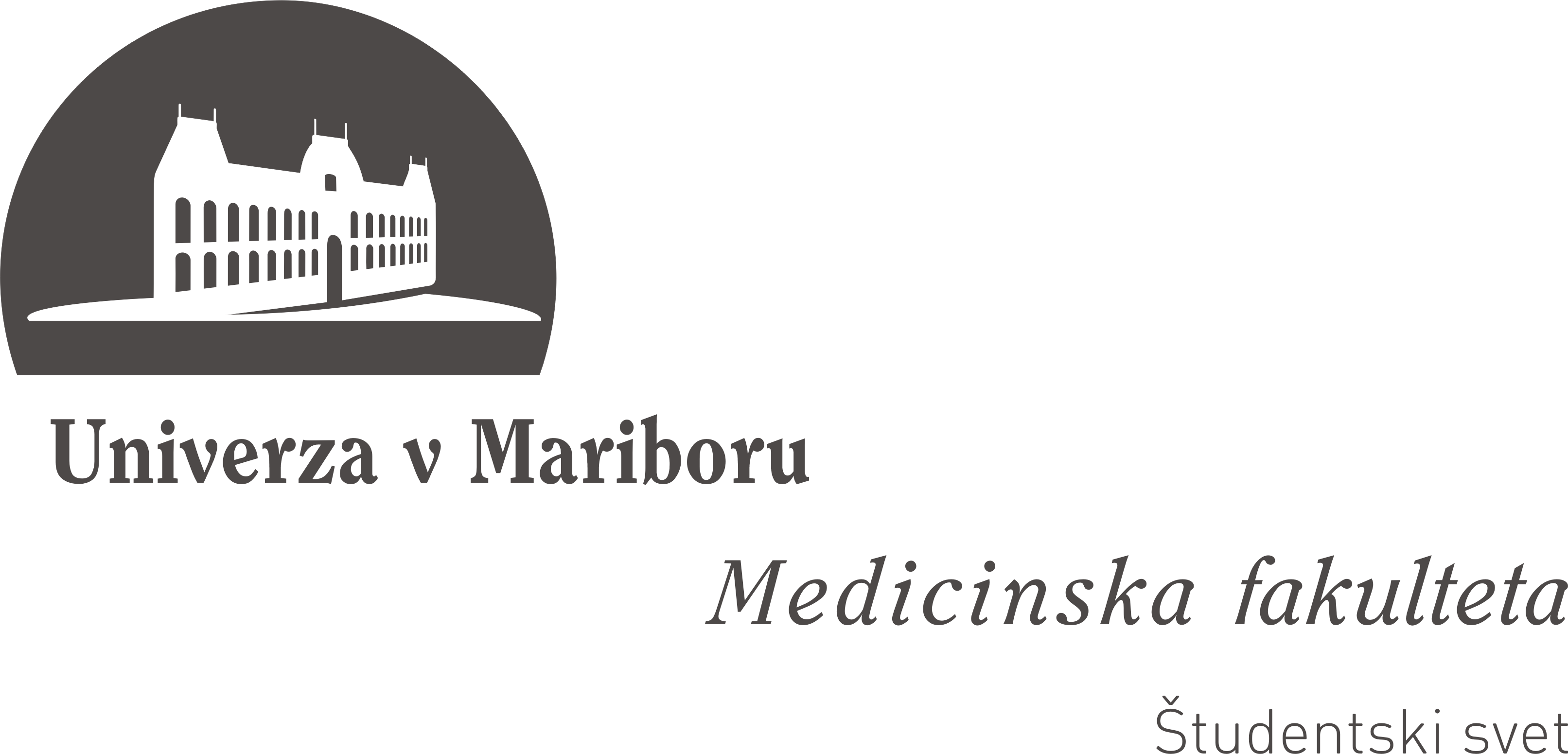 UvodV svojih štirih letih delovanja je tutorstvo na Medicinski fakulteti Univerze v Mariboru (MF UM) postalo za mlade generacije nenadomestljiv vir znanja, izkušenj in podpore. Izhodišča tako na podlagi vizije tutorjev in primerov dobre prakse združujejo tako prihodnjo pot do, kot dosedanjo tradicijo, odličnosti. Tutorstvo na naši fakulteti sedaj zajema splošno tutorstvo v 1. in 2. letniku, izbirni predmet v 3. letniku (Izbrane vsebine in novosti v propedevtiki), poučevanje kliničnih veščin za študente od 4. do 6. letnika ter učno delavnico Kam po študiju splošne medicine?!Tutorski način poučevanja izvira iz angleškega šolstva, od koder se je praksa razširila po svetu in ima danes za seboj že dolgoletno tradicijo.   Izhaja iz spoznanja, da so veščine, ki jih tutorji pridobivajo nujne za kvalitetno delo zdravnikov v prihodnosti. Danes tutorstvo dobiva zmeraj nove oblike, tako organizacije kot vsebine, ki odražajo raznovrstne potrebe in vizije institucij, ki ga izvajajo.  Opirajoč se na te mednarodne izkušnje, tutorstvo na MF UM definiramo kot vodenje, usmerjanje in motiviranje študenta novinca pri pridobivanju znanj in veščin, ki pripomorejo k večji akademski, obštudijski in osebnostni uspešnosti študenta.Glede na dejstvo, da naš trenutni izobraževalni sistem dobro skrbi le za povprečnega študenta, in glede na dosedanje izkušnje s tutorstvom, je vzdrževanje in vsakoletni razvoj tutorskega sistema na MF UM na podlagi mednarodnih smernic in izkušenj ključnega pomena za zagotavljanje najvišjih standardov in konkurenčnosti na področju izobraževanja v medicini. Izhodišča za program študentov tutorjev in učiteljev mentorjev predstavljajo temeljni dokument tutorstva na MF UM in zajemajo njegovo definicijo, organizacijo, način izvedbe, cilje ter osnovo za evalvacijo.CiljiNaša primarna cilja ostajata izboljšati kvaliteto znanja vsakega študenta in krepiti medsebojne odnose, ki so danes v medicini ključni za uspešno multidisciplinarno in celostno obravnavo bolnika. Nenazadnje smo kot izobraževalna ustanova dolžni vsakemu študentu omogočiti in olajšati spoznavanje in razvoj lastnega potenciala. Vsekakor želimo doseči premik od povprečnega študenta (ki je le slab matematični približek vsakemu posamezniku, njegovim zmožnostim in ambicijam) do koncepta uspešnega študenta.V ta namen ima tutorstvo MF UM osem specifičnih dolgoročnih ciljev:Izboljšati prehodnost študentov v višji letnik z rednim vpisom.Izboljšati kvaliteto znanja, ki je opredeljena z razvojem in izpopolnjevanjem:kritičnega mišljenja,horizontalnega in vertikalnega povezovanja znanj iz kurikuluma,ubeseditve in zagovarjanja znanja,razumevanja snovi,praktičnih veščin in tehnik.Nuditi psihološko podporo in motivacijo.Krepiti pripadnost fakulteti.Krepiti odnose med študenti ter študenti in visokošolskimi učitelji.Spodbujati kreativnost in radovednost študentov (postavljanje vprašanj).Omogočiti pridobivanje pedagoških izkušenj študentom MF UM.Oceniti koristnost sistema tutorjev.Izbor tutorjev študentovZa kvalitetno izvedbo tutorstva je nujen interes študentov novincev in primerna izbira tutorjev. Za zagotovitev optimalne izvedbe programa smo Senatu MF UM predlagali Sklep o razpisu postopka za imenovanje tutorjev študentov in mentorjev učiteljev (Priloga 1). Kandidati za tutorja študenta morajo izpolniti poseben obrazec, bodisi v fizični bodisi elektronski obliki (Priloga 2) in predložiti vsa potrebna dokazila (kopije oziroma skene), navedena v razpisu. Tutorje bo na podlagi prejetih vlog izbrala komisija, ki jo imenuje dekan MF UM. V prihodnje bo odločitev o izbiri tutorjev temeljila tudi na opravljenem intervjuju, saj je pomembno pridobili vpogled v osebnost kandidata, njegove sposobnosti in vrline, ki jih želimo pri tutorju. Pri vprašanjih v sklopu prijave bomo poudarili pomen vizije kandidata, o značilnostih in lastnostih lika uspešnega tutorja. Povprečna ocena naj ostane pogoj pri kandidaturi, vendar naj ne predstavlja enega izmed kriterijev izbora, saj ni nujno povezana s tutorskimi sposobnostmi kandidata. Komisija lahko o primernosti kandidata pridobi tudi mnenje visokošolskih profesorjev. Izbrani tutorji študenti se morajo udeležiti dodatnega izobraževanja. Z aktivno promocijo tutorstva si prizadevamo za večje število kandidatov, s podaljšanim rokom prijave na razpis pa omogočamo sodelovanje pri kandidaturi večini študentov. Ustni razgovor se bo opravil pri načeloma vseh kandidatih, ki izpolnjujejo pogoje določene v razpisu. Dodatno predlagamo, da komisija zbere in upošteva tudi priporočila kandidatovega tutorja, ki bo znal na podlagi svojih izkušenj kot tutor in poznavanjem kandidata presoditi njegovo primernost.Organizacija tutorskega sistemaOrganizacijska shema tutorstvaRazmerja v tutorskem sistemu MF UM prikazuje shema, ki jo opisuje in opredeljuje to poglavje (Slika 1).Pričakovano število prvič vpisanih študentov v 1. letnik v študijskem letu 2012/2013 je 86. Razdeljeni bodo v šest skupin v okviru PBL modulov in te skupine so izbrane kot osnovne enote tutorskega sistema na MF UM. Tako zasnovane tutorske skupine (s po največ 16 študenti) so se izkazale za najbolj učinkovite, saj so študenti povezani, dobro medsebojno informirani in imajo večinoma usklajene študijske obveznosti. Skupine so tudi optimalne po številu, kar omogoča učinkovito izvedbo srečanj. Vsaki formirani enoti bosta dodeljena dva tutorja študenta, če je le mogoče, oba iz 2. letnika, obvezno pa vsaj eden iz 2. letnika. Torej bo študentom novincem v 1. letniku dodeljenih 12 tutorjev študentov, izmed teh pa en vodja, ki bo v pomoč koordinatorju tutorjev študentov.Pričakovano število prvič vpisanih študentov v 2. letnik je 120. Ponovno bomo vzeli za osnovno enoto PBL skupine (sedem). Vsaki osnovni enoti bosta dodeljena dva tutorja študenta, in sicer vsaj eden iz 3. letnika dodiplomskega študija na MF UM. Tutorji 2. letnika bodo imeli tudi svojega vodjo, ki bo pomagal pri koordinaciji dela tutorjev študentov, pri pripravi baze gradiv za tutorje in pri reševanju morebitnih nejasnosti ali zapletov.Kot je opredeljeno pod delom tutorstva v 3. letniku, bo študentom ponovno ponujen izbirni predmet Izbrane vsebine in novosti v propedevtiki v obsegu 3 ECTS točk. Vključuje največ 40 študentov 3. letnika, ki bodo razporejeni v pet skupin. V vsaki skupini bosta delovala dva tutorja študenta, predlagamo pa še vsaj pet dodatnih tutorjev. V okviru predmeta Interna medicina s propedevtiko pa bodo tutorji izvajali del rednega študijskega procesa. Razporejeni so v dvanajst skupin, v katerih bo deloval po en tutor, predlagamo pa še dodatnih osem tutorjev.Na začetku študijskega procesa bo predstavitev tutorskega sistema za študente prvega in drugega letnika ter razdelitev v skupine. Vsak par tutorjev se bo predstavil dodeljeni skupini, izmenjal kontakte in se dogovoril za prvi informativni sestanek. Študenti novinci bodo prejeli mape s promocijskim materialom.Zelo pomembno je poudariti, da so vsi osebni podatki o študentu novincu (vpisna številka, podatki o opravljenih izpitih ipd.), ki jih bodo tutorji študenti pridobili v času izvajanja svojega dela, zaupne narave. Neupoštevanje zaupnosti podatkov se obravnava kot kršitev disciplinske odgovornosti posameznika. V skladu z omenjenim tutorji študenti pred začetkom delovanja podpišejo Izjavo o zaupnosti (Priloga 3). Vloga tutorjev študentovTutorji študenti opravljajo svoje delo - skupinsko tutorstvo – z namenom uresničevanja zgoraj navedenih ciljev. Znotraj celotne organizacije sistema tutorjev (Slika 1) imajo izjemno pomembno vlogo, saj imajo poleg mentorjev učiteljev edini direkten stik s študenti novinci. Tutorji študenti tako: nudijo študentom novincem oporo in pomoč za lažjo vključitev v študijski proces, jih usmerjajo, jim posredujejo študijske in socialne napotke ter pomagajo pri pridobivanju ustreznega gradiva (1., 2. in 3. cilj), študente novince seznanijo z obštudijskimi dejavnostmi (4. cilj); pomagajo študentom novincev pri učinkovitem upravljanju s časom in razporejanju študijskega dela po prioritetah med drugim tudi s pripravo načrta srečanj v začetku vsakega semestra (1. cilj);s študenti novinci utrjujejo izpitne poudarke (1. in 2. cilj), s simulacijo kolokvijev, izpitov in z ostalimi metodami poglabljajo že osvojeno znanje (utrditev znanja študentov novincev in tutorjev študentov) (1., 2. in 7. cilj); spodbudijo učenje v majhnih skupinah (1. in 2. cilj); pripomorejo k pridobivanju sposobnosti uspešne komunikacije in k izboljšani ubeseditvi znanja, spodbujajo kritično vrednotenje in učinkovito argumentacijo (1., 2. in 6. cilj);motivirajo študente novince in jih spodbudijo k nadaljnjemu učenju (1., 2. in 3. cilj);krepijo odnose znotraj skupine in pripomorejo k prijaznemu in konstruktivnemu delovnemu vzdušju (5. cilj); v primeru težav, ki jih imajo študenti novinci (povezane s študijem ali pa individualne narave), pokažejo sočutje, nudijo oporo in jih usmerjajo dalje; ni pa njihova vloga konkretno reševanje medosebnih težav (1. in 5. cilj) inprihajajo na srečanja pripravljeni in spodbujajo k vnaprejšnji pripravljenosti tudi študente novince (2. cilj); oddajo mesečno poročilo (Priloga 4) s podatki o številu izvedenih srečanj, evidenco prisotnosti, številom porabljenih ur za pripravo na srečanja ter beleženje pomembnejših ugotovitev.  Izvedba za 1. letnikTemeljna naloga tutorjev v 1. letniku je najprej olajšanje prehoda študentov novincev iz srednješolskega na visokošolski študijski sistem, predvsem v smislu utrjevanja zahtevane snovi in poglobljene priprave na preverjanja znanja. Pri tem je potrebno poudariti, da je tutor oseba, ki usmerja novince pri iskanju literature, integraciji v sam študijski proces. Poleg tega nudi svojo pomoč tudi pri premagovanju določenih jezikovnih ovir, ki se lahko pojavijo pri tujih študentih. Velik poudarek je seveda tudi pri svetovanju glede razporeditve časa ter oblikovanju študijskih skupin.Temeljne naloge tutorjev v 1. letniku so:informiranje novincev v zvezi z lokacijami inštitutov in drugih prostorov, kjer bodo opravljali vaje in posredovanje splošnih napotkov (študentska prehrana, bivanje v študentskih domovih, zdravstveno varstvo ipd.);predstavitev UKM, uradne spletne strani MF UM, foruma MF UM in drugih koristnih povezavpredstavitev sistema AIPS (prijava/odjava na izpit, vpis ocen ipd.);predstavitev predmetov (potek, način ocenjevanja in razni poudarki);pomoč pri integraciji novincev (nasveti za učinkovit način učenja, pisanje seminarskih nalog, iskanje po spletnih virih);simulacije preverjanj znanja;uvajanje novih tehnik učenja (delo v majhnih skupinah) inizboljšanje komunikacije študent novinec-profesor.V 1. letniku je največji poudarek zlasti na predmetih anatomija s histologijo in embriologijo ter biofizika, saj izkušnje kažejo, da sta prav ta dva predmeta odgovorna za največjo selekcijo. Pri teh predmetih je priporočljivo, da se izvedejo skupinski tutorski sestanki z visokošolskimi (so)delavci (torej izbranimi mentorji), ki bi služili kot dodatna pomoč pri pripravi na sam izpit. Pri predmetih, ki vsebujejo praktično znanje in učenje, si lahko tutor študent pri izvedbi srečanja pomaga z rekviziti, ki so mu na razpolago na naši fakulteti (npr. kosti za osteologijo, anatomski modeli, lutke za prvo pomoč, uporaba Simulacijskega laboratorija). Eden najpomembnejših ciljev je tudi premik od posredovanja gradiva k posredovanju izkušenj ter izvajanju tutorskih sestankov, ki bi služili ne samo ponavljanju snovi, temveč tudi temu, da se novinci naučijo prvine timskega dela pri samem poteku študija.Med dolžnosti tutorjev v 1. letniku spada tudi cilj izboljšanja komunikacije študent novinec-profesor, saj naj bi tvorili nekakšen »most«, ki bi olajšal dostop do predavateljev in asistentov.Potrebno je poudarjati, da je študent tutor v 1. letniku res prva kontaktna oseba novincev, kadar pride do težav pri študiju, toda pri tem je potrebno postaviti jasne meje, saj so naloge tutorjev točno določene (glej »Vloga tutorja«). Izvedba za 2. letnikMedtem, ko je naloga tutorjev v 1. letniku predvsem usmerjanje in integracija, se tutorji v 2. letniku ukvarjajo zlasti  z nudenjem pomoči pri glavnih predmetih kot mikrobiologija, fiziologija in farmakologija s toksikologijo. Naloga tutorjev študentov je, da z novinci predelajo določene poudarke teh predmetov in prikažejo horizontalno in vertikalno povezanost med njimi ter jim dodajo klinično vrednost. Eden izmed glavnih ciljev je tudi izboljšanje medsebojnega sodelovanja študentov v obliki dela v manjših skupinah, kar lahko bistveno prispeva k boljšemu razumevanju vedno zahtevnejše študijske snovi.Temeljne naloge tutorjev v 2. letniku so:nudenje informacij o posameznih predmetih, priporočeni literaturi, poteku dela;obravnava vsebinskih poudarkov pri določenih predmetih;spodbujanje kritičnega razmišljanje in povezovanja znanja;spodbujanje učenja v majhnih skupinah; spodbujanje k izboljševanju veščin pisanja in predstavljanja seminarjev (tudi iskanje literature po spletnih virih ipd.) inusmerjanje v raziskovalno dejavnost in razne obštudijske dejavnosti na fakulteti.Zelo pomembno je, da tutorski par izvede vsaj eno srečanje na temo pisanja in predstavljanja seminarskih nalog, saj se od študentov v višjih letnikih vse bolj zahtevajo tovrstne spretnosti.Izvedba tutorstva za študente 3. letnikaTutorstvo za študente 3. letnika se v študijskem letu 2012/13 organizacijsko razdeli na dva dela. Prvi del se bo izvajal v okviru rednih vaj pri predmetu Interna medicina s propedevtiko, drugi del tutorstva pa bo potekal v obliki izbirnega predmeta Izbrane vsebine in novosti v propedevtiki.Tutorstvo v okviru rednih vaj pri predmetu Interna medicina s propedevtikoTutorstvo, ki se bo izvajalo v okviru rednih vaj pri predmetu Interna medicina s propedevtiko, se bo v celoti izvedlo v mesecu oktobru 2012 v prostorih Simulacijskega laboratorija in Simulacijskega centra MF MB. Vaje so obvezne za vse študente tretjega letnika, ki so razdeljeni v 12 skupin. Vsaka skupina vaje obiskuje štiri tedne v mesecu oktobru in sicer dvakrat tedensko (ob sredah in petkih) po dve šolski uri skupaj. Za izvajanje vaj bo usposobljenih 12 rednih tutorjev in 8 dodatnih tutorjev. Glavni cilj vaj je, da študent praktično osvoji veščine jemanja anamneze in izvedbo kliničnega pregleda preden pristopi k bolniku na oddelku bolnišnice. Izvedbo kliničnega pregleda bodo študentje osvojili po vnaprej pripravljenih protokolih. Študentje se bodo naučili jemanja anamneze in izvedbe kliničnega pregleda s področja dihal, abdomna, kardiovaskularnega in lokomotornega sistema. Po opravljenih vajah se bo pridobljeno znanje pri študentih testiralo s pomočjo OSKI (objektivni strukturiran klinični izpit).Razpored skupin za vaje predmetu Interna medicina s propedevtiko:v  ponedeljek, 1. 10. 2012 od 14.00 do 15.45, skupine od  1 do 6 vadijo jemanje anamneze, v  torek, 2. 10. 2012 od 14.00 do 15.45, skupine od 7 do 12. Legenda: K1 – Kabinet 1, K2 – Kabinet 2, K4 – Kabinet 4, K5 – Kabinet 5, K6 – Kabinet 6 (vsi v Simulacijskem laboratoriju); SimCen – Simulacijski centerTutorstvo v okviru izbirnega predmeta Izbrane vsebine in novosti v propedevtikiDrugi del tutorstva, ki bo potekal v obliki izbirnega predmeta Izbrane vsebine in novosti v propedevtiki, se bo izvajal v poletnem semestru študijskega leta 2012/13 v prostorih Simulacijskega laboratorija in Simulacijskega centra MF MB. Izbirni predmet bo lahko obiskovalo 40 študentov, izvajal se bo dvakrat tedensko po dve šolski uri. Tutorji bodo študente učili različnih kliničnih veščin po vnaprej pripravljenih protokolih. Za izvedbo izbirnega predmeta bo usposobljenih 10 rednih in 5 dodatnih tutorjev. Pridobljeno znanje se bo pri študentih testiralo s pomočjo OSKI. V okviru izbirnega predmeta bo študent en delovni dan (8 ur) spremljal mentorja na oddelku in opravil čim več kliničnih veščin, ki se jih je naučil tekom izbirnega predmeta. Cilji izbirnega predmeta so:poglobiti klinična znanja študentov v smislu, da se študent usposobi za izvedbo več praktičnih posegov,vključevati študente v pridobivanje pedagoških izkušenj (sodelovanje pri izvedbi izbirnega predmeta) in tako slediti evropskim trendom na področju izobraževanja v medicini invpeljati sistem OSKI preverjanja znanja na MF UM.Predlagan program Izbirnega predmeta:V izvajanje izbirnega predmeta in vaj, ki bodo potekale v okviru predmeta Interna medicina s propedevtiko, bodo vključeni  tako mentorji učitelji kot tudištudenti  tutorji. Delo mentorjev zajema:nadzirajo delo tutorjev,podajo analizo dela in rezultate (izvedejo seminarske ure),nadzirajo izvedbo OSKI,opravijo enodnevne vaje na oddelku, kjer študenti v klinični praksi uporabijo priučene veščine,pomagajo študentom pri pripravi zapisa anamneze in statusa bolnika.Delo tutorjev zajema:na podlagi izobraževanja, pripravljenih gradiv in urnika sodelujejo pri izvedbi vaj v okviru predmeta Interna medicina s propedevtiko in pri izvedbi izbirnega predmeta.sodelujejo pri izvedbi OSKI.Urnik izbirnega predmeta Izbrane vsebine in novosti v propedevtiki v študijskem letu 2012/20131. del:2. del:Študentje spremljajo mentorje na oddelku en delovni dan (8 ur) in na oddelku opravijo naslednja opravila (v kolikor je le to mogoče):jemanje venske krvi 2x,merjenje krvnega tlaka 2x,nastavitev infuzije 2x,rektalni pregled 2x,UZ abdomna 2x,dajanje subkutane injekcije 2x,dajanje intramuskularne injekcije 2x,vstavitev trajnega urinskega katetra 1x,jemanje arterijske krvi 1x.Vodja tutorjev v 3. letniku bo v študijskem letu 2012/2013 organizirala tudi štiri informativno-posvetovalne sestanke, ki bodo namenjeni reševanju tekoče problematike in dodatnemu izobraževanju tutorjev študentov. Prvo srečanje se bo izvedlo v začetku novembra pred izvedbo OSKI po končanih vajah v sklopu predmeta Interna medicina s propedevtiko. Tudi drugo srečanje bo potekalo v mesecu novembru in bo namenjeno oceni izvedbe vaj v oktobru. Tretje srečanje bo na sporedu pred začetkom izbirnega predmeta v mesecu februarju in četrto srečanje konec maja pred OSKI, ko se bo pri študentih preverjalo znanje pridobljeno v okviru izbirnega predmeta. Tudi študentje 1., 2., 4., 5. in 6. letnika imajo možnost sodelovanja v urjenju kliničnih veščin v Simulacijskem laboratoriju. Za študente 1. in 2. letnika bodo v okviru njihovih rednih tutorskih srečanj v Simulacijskem laboratoriju po predhodnem dogovoru na voljo tutorji za 3. letnike. Le-ti bodo mlajšim kolegom predstavili klinične veščine, ki sovpadajo z trenutno obravnavano snovjo študentov 1. in 2. letnika. Za študente 6. letnikov se bo izvajalo urjenje kliničnih veščin pred opravljanjem vaj na oddelku za Interno medicino v mesecu novembru in marcu. Predvidoma naj bi tutorji v študijskem letu 2012/13 izvedli tudi pet kirurških delavnic, na katere bi se lahko prijavili študenti višjih letnikov. Študenti bi na delavnicah osvojili znanje s področja kirurškega umivanja rok, šivanja in vozlanja.Izvedba za 4., 5. in 6. letnikZa študente 4. do 6. letnika bomo tudi letos pripravili učno delavnico Kam po študiju splošne medicine?!, kjer se jim bodo predstavile specializacije in druga področja podiplomskega usposabljanja. Program se bo pripravil na podlagi opravljene ankete med študenti v novembru; sama delavnica pa se bo izvedla predvidoma v marcu.Prav tako imajo študentje teh letnikov možnost sodelovati v urjenju kliničnih veščin, ki jih omogoča Simulacijski laboratorij v obliki krajših delavnic, ki jih izvajajo tutorji v 3. letniku ter študenti, ki so opravljali izbirni predmet.Dodatne vsebine v okviru tutorstva za vse letnikeTutorstvo je oblika izmenjave znanja in koristnih informacij med študenti različnih generacij. Pomembno je, da ta izmenjava zajema in doseže čim večje število študentov Medicinske fakultete, zato bomo v prihodnjem študijskem letu ponudili več inovativnih oblik izobraževanja, ki zadostijo potrebam ne samo najmlajših študentov, ampak tudi starejših in tistih, ki že začenjajo z zdravniškim poklicem.Organizirali bomo mini tečaje kliničnih veščin, ki bodo obsegali nekaj ur in bodo služili kot ponovitev pomembnih znanj v klinični praksi. Tečaji se bodo izvajali večkrat letno, zajemali pa bodo najosnovnejša in najpomembnejša znanja, katera študent potrebuje pri delu v bolnišnici (bodisi na redni študijski praksi ali po zaključenem študiju). Primeri nekaterih vsebin:  delo z ultrazvokom, branje EKG posnetka, interpretacija izvidov laboratorijskih preiskav, ipd.Pomembna so tudi znanja znanstvene prezentacije, zato bomo (po možnosti v sodelovanju s strokovnjaki iz področja bibliotekarstva) organizirali delavnico strokovne pismenosti. Namen delavnice bo dati študentom osnove pisanja in razumevanja strokovnih člankov.Za starejše študente bomo organizirali obnovitveni tečaj anatomije, katerega namen bo obnoviti znanje študentov s področja klinične in aplikativne anatomije, ki je pomembna v diagnostiki in razumevanju številnih patologij.Začeli bomo tudi s pripravo vodiča po UKC Maribor. Gre za interno publikacijo, namenjeno študentom MFUM, ko se prvič srečajo z delom v bolnišnici. V knjižici bodo zbrane informacije tehnične, organizacijske in strokovne narave, ki omogočajo študentu lažje in bolj kvalitetno delo v okolju UKC. Nenazadnje bomo študentom ponudili tudi delavnice mehkih veščin, v k okviru katerih jim bomo učili osnovne spretnosti, ki so potrebne za učinkovit študij in uspeh v profesionalnem okolju, vendar so na strokovnih študijskih programih pogosto zanemarjene. Primeri nekaterih vsebin: retorika, upravljanje s časom, učinkovita powerpoint predstavitev, ipd.Delo vodje tutorjevVodja tutorjev usmerja in usklajuje delo tutorjev v posameznem letniku ter predstavlja povezavo tutorjev študentov s koordinatorjem tutorjev. Povezuje tutorje znotraj letnika, skrbi za medsebojno sodelovanje ter doseganje zastavljenih ciljev. Delo vodje tutorjev obsega:organizacija in vodenje skupnih sestankov tutorjev letnika, pregled dela tutorjev, načrtovanje dela v prihodnje, udeležba tutorskih srečanj ter idejna pomoč pri izvedbi,pregled mesečnih poročil, beleženje pomembnejših ugotovitev ter posredovanje povzetkov koordinatorju tutorjev inskrb za posodobitev zbirke gradiv posameznega letnika ter sprotno izmenjavo gradiv, informacij in novosti tekom leta. Delo dodatnih tutorjev 3. letnikaDodatni tutorji so študentje, ki jih bo imenovala komisija na osnovi kandidature za študenta tutorja kot tutorja študenta v 3. letniku. Odločitev o tem, kdo od izbranih tutorjev bo opravljal delo dodatnega tutorja, sprejme vodja tutorjev za 3. letnik ob posvetovanju s koordinatorjem tutorjev. Dodatni tutorji  se udeležijo izobraževanja za tutorje v 3. letniku skupaj z rednimi tutorji. Naloga dodatnih tutorjev je v osnovi pomoč pri izvajanju vaj, ki potekajo v okviru predmeta Interna medicina s propedevtiko, pri izvedbi izbirnega predmeta Izbrane vsebine in novosti v propedevtiki in pomoč pri delavnicah kliničnih veščin za študente 1., 2., 4., 5. in 6. letnika. V primeru neizpolnjevanja obveznosti ali nezadovoljstva študentov z rednim tutorjem, bi dodatni tutorji predstavljal možnost zamenjave.Delo koordinatorja tutorjevKoordinator tutorjev predstavlja vez med tutorji in njihovimi vodji ter vodstvom fakultete in hkrati skrbi za izvedbo tutorstva v smislu naslednjih nalog:kadrovanje in promocija: sodelovanje pri izboru tutorjev in določitev vodij tutorjev ter priprave uvodnih predstavitev tutorstva in skrbi za atraktivno in sodobno vizijo sistema;usmeritev dela tutorstva: skrbi za uresničitev izhodišč, organizacijo uvodnih izobraževanj tutorjev in priprave smernic za tutorje (skupaj z vodji);skrb za nemoteno izvajanje tutorstva: rezervacija predavalnic za sestanke in pomoč pri nastopu težav, ki jih je tutor ali vodja tutorjev nesposoben razrešiti sam terpreverjanje sprotne uspešnosti tutorstva: aktivno spremljanje poteka tutorskih srečanj, zbiranja podatkov o izvajanju tutorstva in sestave letnega poročila o tutorstvu.Delo mentorjev učiteljevMentorji učitelji vodijo oziroma spremljajo študente novince na podlagi svojih pedagoških izkušenj in kliničnega dela. S svojim pristopom jim pomagajo pri premagovanju strahu in treme pred visokošolskimi učitelji ter tako pripomorejo k ustvarjalnejši atmosferi na fakulteti. Njihovo osnovno delovanje je v obliki predmetnega tutorstva.Predlagamo obisk mentorjev učiteljev na skupinskih srečanjih ob predhodnem dogovoru s tutorjem študentom, pred preverjanji znanj pa izvedbo srečanja celotnega letnika in nosilca predmeta (mentorja), na katerih bi obdelali poudarke snovi oziroma vodili diskusijo z vprašanji študentov. Tako bi študentje dobili dober občutek o stopnji svojega znanja. Prav tako bi bila smiselna vpeljava predmetnega tutorstva oziroma konzultacij z manjšimi skupinami študentov ali individualno ob predhodni najavi, saj se je ta način dela že izkazal kot dobra praksa pri nekaterih predmetih. Osnovni princip delovanja je, da študenti tutorji posredujejo mentorjem učiteljem seznam zainteresiranih študentov in njihove kotaktne podakte (e-poštni naslov), mentorji učitelji pa nato te študente povabijo na individualno srečanje. Vsa nadaljnja srečanja so stvar dogovora med mentorjem in študentom. Delo študentskega svetaŠtudentski svet MF UM skladno s svojo zakonsko opredeljeno vlogo zastopa interese študentov pri upravljanju fakultete, zato ima osrednjo vlogo pri izvajanju sistema tutorstva. Prav zato je potrebno, da se vse sodelujoče strani zavežejo, da ni možno sprejeti odločitve glede kateregakoli načelna in političnega vprašanja o tutorstvu brez konsenza Študentskega sveta MF UM. Za lažje delovanje svet ustanovi komisije in deluje po sistemu subsidiarnosti in jim po posvetu s koordinatorjem tutorjem tudi določi specifičen časovni okvir njihove dejavnosti.Delo Komisije za samoocenjevanje tutorskega sistemaKomisija se oblikuje junija 2012 v sestavi do pet članov, pri čemer je vsaj en član tutor in več kot polovica članov ni tutorjev. Predstavniki letnikov so, kolikor je možno, enakovredno zastopani. Član komisije ne more biti prodekan študent ali koordinator tutorjev. Komisija je posvetovalni organ Študentskega sveta v načelnih vprašanjih glede sistema tutorstva. V primeru nejasnosti glede finančnih nagrad posameznim tutorjem je predsednik Komisije ustrezen sogovornik tajniku fakultete. Druge naloge komisije so:ocenjevanje (ankete) zadovoljstva s tutorskim sistemom med študenti, zadovoljstva z delom koordinatorja tutorjev in vodij tutorjev posameznega letnika med tutorji ter zadovoljstva z delavnicami in izobraževanji med obiskovalci le-teh,zbrati in predstaviti podatke iz anket, priprava Končnega poročila o zadovoljstvu s sistemom tutorstva ter njegova predstavitev (Senat MF UM, ŠS MF UM),priprava poročila za posameznega tutorja o zadovoljstvu z njegovim delom innadzor nad dejanskim potekom srečanj (prisotnost tutorjev in novincev).Komisija za pripravo Izhodišč za delo študentov tutorjev in učiteljev mentorjevKomisija se oblikuje marca 2013 v sestavi do pet članov, pri čemer je član po funkciji koordinator tutorjev, ostale člane predlaga koordinator tutorjev. Predstavniki letnikov so, kolikor je možno,  enakovredno zastopani. Član komisije ne more biti prodekan študent. Komisija je posvetovalni organ ŠS MF UM v načelnih vprašanjih glede sistema tutorstva. ŠS MF UM obravnava vsakoletni predlog izhodišč. Druge naloge komisije so: pregled poročil Komisije za samoocenjevanje tutorskega sistema in koordinatorja tutorjev,zbiranje primerov dobre prakse in kritik sistema tutorstva,zapis posodoljenega dokumenta za naslednje študijsko leto: Izhodišča za program študentov tutorjev in učiteljev mentorjev.Opredelitev promocije tutorstvaTutorski sistem zaradi učinkovite podpore študentom pridobiva na pomenu pri odločanju in vpisu, zato bi moral biti bolje promoviran s strani MF UM. Predlagamo izdelavo materiala, kjer bi bil opisan sistem tutorstva na naši fakulteti, namen in cilji  tutorjev študentov ter opredelitev dosedanje uspešnosti. Dodali bi ga promocijskemu materialu ob informativnih dnevih ter na prvi študijski dan. Primerno bi bilo razmisliti tudi o večji prisotnosti tutorstva na spletnih straneh socialnega mreženja (youtube, facebook, twitter).V študijskem letu 2011/2012 so imeli tutorji na prvi študijski dan tudi svojo stojnico, kar se je izkazalo kot učinkovit pristop, saj so tako prav vsi študentje na naši fakulteti seznanjeni z možnostjo tutorskega sistema. Stojnico bi lahko naredili bolj opazno z nabavo atraktivnejšega promocijskega materiala. Predlagamo organizacijo zabave, ki bi pripomogla k promociji sistema tutorstva, izboljšala bi povezanost znotraj letnika, medgeneracijsko povezanost in povezanost med tutorji študenti.Vloga Senata in dekana MF UMPri izvajanju sistema tutorstva imata posebno vlogo Senat in dekan fakultete. Senat vsakoletno na predlog ŠS MF UM obravnava in sprejme akt o kandidiranju in imenovanju tutorjev in mentorjev. Hkrati sprejema poročilo o tutorstvu. Pri slednjem so dobrodošli številni pomisleki, predlogi in opombe senatorjev iz vrst visokošolskih učiteljev. Senat se bo v prihodnosti verjetno do tutorstva tudi moral opredeliti s posebnim splošnim aktom.Mnogo bolj prefinjeno vlogo v sistemu tutorstva ima dekan. Njegova aktivna vloga na izobraževanjih, okroglih mizah in nasploh vseh oblikah komunikacije s tutorji je neprecenljiva. Skupaj s prodekanom za izobraževalno dejavnost je njegova vloga predvsem v spremljanju učinkovitosti tutorstva na področju prehodnosti in povprečnih ocen. Študentje pa bodo gotovo veseli njegovih spodbudnih besed in podpore.Izobraževanje tutorjev študentovRaziskovalno deloNa področju tutorstva je mogoče opravljati tudi raziskovalno delo, ki se lahko predstavi na številnih mednarodnih konferencah (npr. AMEE in Skillslab-Symposium) in s katerih se prenašajo tudi ustrezne novosti s področja izobraževanja v medicini.Predlagamo izobraževanje v okviru skupnih sestankov tutorjev letnika, kjer bi se tutorji seznanili z možnostjo raziskovalne dejavnosti in z načinom priprave le-te.Izobraževalni vikend za tutorje v 1. in 2. letnikuPo vzoru preteklih študijskih let predlagamo izvedbo izobraževalnega vikenda za vse tutorje študente v študijskem letu 2012/2013, ki bodo svoje delo opravljali v 1. ali 2. letniku. Udeležba je obvezna, saj je ključnega pomena za uspešno delo tutorjev. Zato v primeru neudeležbe Koordinator tutorjev študentov predlaga dekanu MF UM razrešitev tutorja, ki ga nato zamenja dodatni tutor. Cilji izobraževanja tutorjev študentov v prvih dveh letnikih so:krepitev povezanosti in izboljšati skupno delovanje tutorjev,pridobiti veščine vodenja in motiviranja skupine,seznanitev s pristopi za učinkovito izvedbo skupinskega tutorstva (»Team Based Learning« oziroma »Learning in small groups«),tutorje natančno seznaniti z organizacijo tutorstva na MF UM, njihovimi dolžnostmi, načinom dela in študijskimi informacijami,tutorje natančno seznaniti z možnostmi, ki jih ponujata MFUM, UKC Maribor (SIM LAB center, Inštitut za anatomijo, histologijo in embriologijo …).PROGRAMOsnutek programa Kdaj: petek, 28. 9. 2012 - nedelja, 30. 9. 2012Kje: Okolica Novega mestaCena: skupaj predvideni stroški 2000 €Št. oseb: 30 (26 študentov tutorjev (14 – 2. letnik, 12 – 1. letnik,); 4 organizatorji: koordinator tutorjev, vodji tutorjev v 1. in 2. letniku, koordinator mentorjev, predsednik Komisije za samoocenjevanje tutorstva, zunanji izvajalci delavnic)Petek, 28.9.2012:------ -  14.00  Prihod na lokacijo14.30 – 15.00	Predstavitev programa in ciljev vikenda (Rok Hržič)15.00 – 16.00	Delavnica 1: Spoznavne igre16.00 – 17.00	Delavnica 2: Dolžnosti tutorjev, organizacija tutorstva in cilji v 12/13 (Rok Hržič)17.00 – 18.00	Večerja19.00 – 21.00	Delavnica 3: Motivacija – kako motivirati sebe in druge21.30 – -------	Tradicionalna tematska zabava: Packa party Sobota, 29.9.2012:09.00 – 09.30	Bujenje09.30 – 10.30	Zajtrk10.30 – 12.30	Delavnica 4: Predstavitev tutorstva na ljubljanski fakulteti in delo s skupinami I (Luka in Luka)12.30 – 13.30	Delavnica 5: Delo s skupinami13.30 – 14.30 Delavnica 6: Didaktika – možnosti izvedbe srečanj14.30 – 16.00	Kosilo in popoldanski počitek16.00 – 18.00	Delavnica 7: Retorika in izvedba ppt predstavitev 18.00 – 18.30	Odmor18.30 – 19.30  Delavnica 8: Strategije dela19.30 – 20.30	Delavnica 9: Didaktika20.30 – 21.30	Večerja22.00 – -------	Tematska zabava Nedelja, 30.9.2012:09.00 – 09.30	Bujenje09.30 – 10.30	Zajtrk10.30 – 12.30	Delavnica 10: Simulacije priprav na skupinska srečanja s študenti in izvedba le-teh 12.30 – 14.30 Delavnica 11: Pomen feedback-a (Rok Hržič)14.30 – 14.45	Zaključek in »feedback« (Rok Hržič)14.45 – 16.30	Kosilo16.30 – 16.45	Odhod proti MF UMIzobraževalnje za tutorje v 3. letniku Izobraževanje tutorjev, ki bodo svoje delo opravljali v 3. letniku je prav tako obvezne narave. Potekalo bo v obliki enodnevne delavnice v simulacijskem laboratoriju MF UM (SimLabu), kjer bodo tutorji tudi opravljali svoje delo tekom študijskega leta (pod nadzorom mentorjev). Tutorji bodo tudi prejeli gradivo s cilji in znanji, ki jih morajo študentje osvojiti.1. del – vaje pri predmetu Interna medicina s propedevtikoProgram izobraževanja:Kdaj: četrtek, 27. 9., petek, 28. 9., in sobota, 29. 9. 2012Št. oseb: 28 (20 študentov tutorjev, 7 mentorjev; koordinator tutorjev študentov)Četrtek, 27. 9. 201208.45 – 09.00: Zbiranje (SimLab)09.00 – 09.15: Predstavitev programa izobraževanja, uvod (doc. dr. Sebastjan Bevc)09.15 – 10.50: Anamneza – splošno (red. prof. dr. Radovan Hojs)09.15 – 09.35: Predstavitev: komunikacijske veščine in anamneza09.35 – 09.50: Mentor (igra bolnika) – en tutor: vaja jemanja anamneze, nato diskusija09.50 – 10.50: Mentor in trije tutorji: mentor igra bolnika, prvi tutor sprašuje druga dva opazujeta, nato tutorji krožijo tako, da je vsak enkrat v vlogi izpraševalca10.50 – 11.30: Kardiovaskularni sistem (asist. Viljemka Nedog)10.50 – 11.05: Predstavitev: kardiovaskularni sistem (KVS): anamneza + status11.05 – 11.30: Tutor po shemi demonstrira status na tutorju z razlago kaj počne + diskusija11.30 – 12.00: Odmor12.00 – 12.35: Abdomen (doc. dr. Sebastjan Bevc)12.00 – 12.15 : Predstavitev: abdomen: anamneza + status12.15 – 12.35: Tutor po shemi demonstrira status na tutorju z razlago kaj počne + diskusija12.35 – 13.15: Respiratorni sistem (doc. dr. Robert Ekart)12.35 – 12.50: Predstavitev: respiratorni sistem: anamneza + status12.50 – 13.15: Tutor po shemi demonstrira status na tutorju z razlago kaj počne + diskusija13.15 – 14.15: Kosilo (jedilnica UKC Maribor)14.15 – 15.00: Lokomotorni sistem (asist. dr. Iztok Holc)14.15 – 14.30: Predstavitev lokomotorni sistem: anamneza + status14.30 – 15.00: Tutor po shemi demonstrira status na tutorju z razlago kaj počne + diskusija15.00 – 16.30: Simulacije srečanj – Anamneza (Tamara Todorović, Karmen Zeme) Tutorji se razdelijo v pare. Imajo 30 minut časa, da pripravijo teoretični del srečanja na temo jemanja anamneze, nato trije pari predstavijo svoj teoretični del v realnem času (20 minut).Petek, 28. 9. 201208.45 –  09.00: Zbiranje (SimLab)9.00 – 10.30: Simulacije srečanj – Kardiovaskularni sistem: Anamneza in status (Tamara Todorović, Karmen Zeme) Tutorji se razdelijo v pare. Imajo 30 minut časa, da pripravijo teoretični del srečanja na temo kardiovaskularni sistem: anamneza in status, nato trije pari predstavijo svoj teoretični del v realnem času (20 minut).10.30 – 12.00: Simulacije srečanj – Dihala: Anamneza in status (Tamara Todorović, Karmen Zeme) Tutorji se razdelijo v pare. Imajo 30 minut časa, da pripravijo teoretični del srečanja na temo dihala: anamneza in status, nato trije pari predstavijo svoj teoretični del v realnem času (20 minut).12.00 – 12.30: Odmor12.30 – 14.00: Simulacije srečanj – Abdomen: Anamneza in status (Tamara Todorović, Karmen Zeme) Tutorji se razdelijo v pare. Imajo 30 minut časa, da pripravijo teoretični del srečanja na temo abdomen: anamneza in status, nato trije pari predstavijo svoj teoretični del v realnem času (20 minut).14.00 – 15.00: Kosilo15.00 – 16.30: Simulacije srečanj – Lokomotorni sistem: Anamneza in status (Tamara Todorović, Karmen Zeme) Tutorji se razdelijo v pare. Imajo 30 minut časa, da pripravijo teoretični del srečanja na temo abdomen: anamneza in status, nato trije pari predstavijo svoj teoretični del v realnem času (20 minut).Sobota, 30. 9. 20128.45 – 9.00: Zbiranje (SimLab)9.00 – 12.00: Prikaz kliničnih veščin na simulatorjih (doc. dr. Sebastjan Bevc, dr. med., Tamara Todorović, Karmen Zeme)12.00 – 12.30: Odmor12.30 – 14.00: Prosta vaja na simulatorjih – 1. del (Tamara Todorović, Karmen Zeme)14.00 – 15.00: Kosilo15.00 – 16.00: Prosta vaja na simulatorjih – 2. del (Tamara Todorović, Karmen Zeme)16.00 – 17.00: Dolžnosti in odgovornosti tutorjev, organizacija tutorstva in cilji v 2012/2013 (Tamara Todorović, Karmen Zeme)2. del – izbirni predmet Izbrane vsebine in novosti v propedevtikiProgram izobraževanja:Kdaj: četrtek, 21. 2., in petek, 22. 2. 2013Št. oseb: 23-28 (15-20 študentov tutorjev, 7 mentorjev; koordinator tutorjev študentov)Četrtek, 21. 2. 20138.45 – 9.00: Zbiranje (SimLab)9.00 – 9.15: Predstavitev programa izobraževanja, uvod (doc. dr. Sebastjan Bevc, dr. med.)9.15 – 12.00: Prikaz kliničnih veščin na simulatorjih (doc. dr. Sebastjan Bevc, dr. med., Tamara Todorović, Karmen Zeme)12.00 – 12.30: Odmor12.30 – 14.00: Prosta vaja na simulatorjih (Tamara Todorović, Karmen Zeme)14.00 – 15.00: Kosilo15.00 – 17.00: Simulacije srečanj (Tamara Todorović, Karmen Zeme)Petek, 22. 2. 20128.45 – 9.00 Zbiranje (SimLab)09.00 – 09.30: Abdominalni UZ (doc. dr. Robert Ekart)09.00 – 09.30: Tutor prikaže pregledni UZ abdomna na drugem tutorju.09.30 – 11.00: Abdominalni UZ + Patološki srčni fenomeni + Patološki dihalni fenomeni (doc. dr. Robert Ekart, asist. Viljemka Nedog in doc. dr. Sebastjan Bevc): 3 skupine tutorjev, ki rotirajo na 30 minut.9.30 – 10.00: Simulacija AKS – teoretični uvod (Tadej Zorman, dr. med., doc. dr. Sebastjan Bevc, dr. med.)10.00 – 11.30: Simulacija AKS (Tadej Zorman, dr. med., doc. dr. Sebastjan Bevc, dr. med.)Tutorji se razdelijo v tri skupine, vsaka skupina »odigra« en scenarij AKS.11.30 – 12.00: Odmor12.00 – 14.00: Prosta vaja – Pregledni UZ abdomna (Tamara Todorović)14.00 – 15.00: Kosilo15.00 – 16.00 : Dolžnosti in odgovornosti tutorjev, organizacija izbirnega predmeta in cilji v 2012/2013 (Tamara Todorović, Karmen Zeme)Dodatna izobraževanja tutorjev in priprava gradiv tekom študijskega letaTutorstvo teži k utemeljitvi svojih dejavnosti na podlagi dokaza učinkovitosti, zato je ključno izobraževati tutorje med letom, prav tako pa je izjemnega pomena zbirati izkušnje in primere dobre prakse v dokumentu Zbirka navodil in gradiv za delo tutorjev.Sprotno izobraževanje bi izvajali v obliki štirih skupnih srečanj tutorjev letnika z njihovim vodjo in koordinatorjem v terminih novembra 2012, januarja, marca in maja 2013.Na prvem srečanju (novembra 2012) bi nudili podporo tutorjem pri njihovih začetnih težavah in preverjali uspešnost tutorstva v smislu doseganja v tem dokumentu zastavljenih ciljev. Prav tako bi se na tem srečanju predstavila možnost raziskovalnega dela v okviru tutorstva, ki bi bila podkrepljena s kratkim tečajem raziskovalne metodike (zastavitev raziskovalnega vprašanja, izbor metodologije izvedbe raziskave, statistična obdelava podatkov, ipd.)Na drugem srečanju (januarja 2013) bi pripravili nadaljevalni predstavitev OSKI centra MF UM. Na tretjem srečanju (marca 2013) bi poskrbeli za motivacija in poglobili znanje pedagogike, obravnavali bi tekočo problematiko in preverjali uspešnost. Na četrtek srečanju (maj 2013) pa bi obravnavali predloge dopolnitev teh Izhodišč. Dokument Zbirka navodil in gradiv za delo tutorjev predstavlja pomemben korak v razvoju tutorstva, saj omogoča, da se empirične izkušnje z različnimi načini dela in vsebine tutorskih srečanj beležijo in posredujejo naslednji generaciji tutorjev na izobraževanju v začetku leta. Vizija tega dokumenta je zbirka vsebin, načinov dela in strukture srečanj, s katerimi se je učinkovito in kvalitetno delalo s študenti novinci v preteklosti. Pomembno je, da se dokument redno posodablja in se razvija skupaj s konceptom tutorstva na MF UM.Ovrednotenje uspešnosti tutorstvaKomisiji za samoocenjevanje tutorskega sistema predlagamo, da razčlenijo anketo glede na pričakovanja tutorskega sistema. Torej določiti vprašanja, ki bi ocenjevala posamezne dolgoročne cilje tutorstva: izboljšati prehodnost študentov v višji letnik glede na število obiskanih tutorskih srečanj,izboljšati kvaliteto znanja (kritično mišljenje, ubeseditev in zagovarjanja znanja, razumevanje snovi, razvijanje praktični veščin in tehnik),omogočiti pridobivanje pedagoških izkušenj študentom MF UM,spodbujati kreativnost in radovednost študentov (postavljanje vprašanj),nuditi psihološko podporo in motivacijo teroceniti koristnost sistema tutorjevNaslednji predlog bi bil, da se skrajša obseg poročila in natančna postavitev mej (na primer: še sprejemljiva ocena nad 1, nezaželjena ocena pod 1, zaželjena ocena nad 1,5). Iz postavljenih mej bi tako lahko ocenili, kdaj je cilj dosežen in kdaj ne. S tem bi dosegli lažjo in bolj razumljivo analizo.Tekom študijskega leta bi pri vseh tutorskih parih izvedli vmesna ocenjevanja dela. Ocenejvanje bi opravljali člani Komisije za ocenjevanje dela tutorjev med letom, ki jo sestavljajo 3 tutorji Timea Hebar, Eva Senica, Denis Sraka in 2 nekdanja tutoranta (in člana študentskega sveta) ali kandidata, ki ju niso sprejeli za tutorja.Tekom študijskega leta bi izvedli 3 vmesna ocenjevanja dela, in sicer oktobra, decembra in marca. Dve ocenjevanji bi opravila tutorja, enega pa nekdanji tutorant. Ocenjevanje bi opravili opisno s pomočjo obrazca v prilogi. Rezultate vmesnega ocenjevanja bi tutorji prejeli v ustni obliki na skupnih srečanjih tutorjev. Ocenjevanje med letom ne bi vplivalo na končno oceno tutorja. Nagrade tutorjem študentom in učiteljem mentorjemPredlaga se realizacija kratke medletne evalvacije in izdelava ocene za tutorja študenta na podlagi dveh anket (večja veljava) in dveh nadzorov (manjša veljava), ki bi vplivala na končno višino nagrade oziroma dodatka. Upoštevale bi se tudi dodatne aktivnosti, ki bi vplivale na potek, izvedbo in uspešnost tutorstva (na primer: sodelovanje pri promocijah). Osnova za izplačilo ostaja izpolnitev mesečnega poročila oz. v 3. letniku podpisi v evidenčnem kartončku.Delo tutorjev študentov je finančno stimulirano. Lestvica nagrajevanja je progresivna in stimulativna, kar pomeni, da bodo tisti, ki bodo delali več in bolj učinkovito, prejemali dodatke. Osnova za izplačilo je oddaja mesečnega poročila z evidenco prisotnosti. O višini nagrad na predlog ŠS MF UM odloča Poslovodni odbor MF UM. Druge oblike nagrajevanja vključujejo podelitev priznanja ob dnevu MF UM, zapis v dodatek k diplomi, dodatne točke pri mednarodnih poletnih izmenjavah  in točke na razpisu za specializacije. Zaključna miselJasno je, da tutorstva ni mogoče izvajati brez študentov novincev. Zato upamo, da se bodo študenti novinci v čim večjem številu odzvali na povabilo in sprejeli ponujeno priložnost, ki jim bo nedvomno olajšala pridobitev učinkovitih učnih navad in kliničnih veščin ter uspešno vključevanje v univerzitetno ter kasneje v klinično življenje.   Komisija za pripravo izhodišč  				Študentski svet MF UM:   za program študentov tutorjev:     Rok Hržič							Nina Pivec   koordinator tutorjev MF UM				prodekanja za študentska vprašanjaPriloga 1: Na podlagi 314. člena Statuta Univerze v Mariboru (Statut UM – UPB9; Ur. l. RS št.: 6/2012) je Senat Medicinske fakultete Univerze v Mariboru na predlog Študentskega sveta Medicinske fakultete Univerze v Mariboru na svoji 37. redni seji, dne 18.06.2012 sprejel naslednjiS K L E Porazpisu postopka za imenovanje študentov tutorjev in učiteljev mentorjevčlen(namen)Sistem študentov tutorjev (v nadaljevanju: tutorji) in učiteljev mentorjev (v nadaljevanju: mentorji) Medicinski fakulteti Univerze v Mariboru omogoča, da zagotavlja najvišje standarde kakovosti in konkurenčnosti na področju izobraževanja v medicini, zavedajoč se družbene odgovornosti.Doseči bolonjski cilj skrajšanja trajanja študija je možno samo z izobraževalno kulturo, kjer tudi študentje prevzemajo določen del pedagoškega bremena, zato je sistem študentov tutorjev nujen.člen(cilji)Medicinska fakulteta Univerze v Mariboru želi s sistemom tutorjev:Izboljšati prehodnost študentov v višji letnik z rednim vpisom.Izboljšati kvaliteto znanja, ki je opredeljena z razvojem in izpopolnjevanjemkritičnega mišljenja,horizontalnega in vertikalnega povezovanja znanj,ubeseditve in zagovarjanja znanja,razumevanja snovi,praktičnih veščin in tehnik.Nuditi psihološko podporo in motivacijo.Krepiti pripadnost fakulteti.Krepiti odnose med študenti ter študenti in visokošolskimi učitelji.Spodbujati kreativnost in radovednost študentov (postavljanje vprašanj).Omogočiti pridobivanje pedagoških izkušenj študentom MF UM.Oceniti koristnost sistema tutorjev.člen(naloge tutorjev)Tutorji opravljajo svoje delo z namenom uresničevanja zgoraj navedenih ciljev. Usmerjajo študente, jim dajejo tako študijske kot socialne napotke ter s tem omogočijo lažjo vključitev v študijski proces, obravnavajo izpitne poudarke oziroma izbrano tematiko, krepijo prijazno ter konstruktivno vzdušje v skupini in nenazadnje ugotovljajo stopnjo znanja posameznika in ga nato spodbujajo pri nadaljnjem delu.Tutorji pri svojem delu pridobivajo osebne podatke o svojih varovancih. Vse podatke, ki jih pridobijo med pogovori, dajanjem pomoči ali na katerikoli drug način, tutorji varujejo kot zaupne in tajne. O varovanju podatkov pred nastopom podpišejo izjavo.člen(komisija za zbiranje kandidatur)Dekan Medicinske fakultete Univerze v Mariboru s sklepom imenuje za dobo enega leta petčlansko komisijo za zbiranje kandidatur (v nadaljevanju: komisija), ki je sestavljena iz dveh (2) predstavnikov visokošolskih učiteljev, enega (1) predstavnika študentov na predlog Študentskega sveta Medicinske fakultete Univerze v Mariboru in koordinatorja tutorjev ter koordinatorja mentorjev po funkciji. Člana iz vrst študentov ne moreta kandidirati na razpis po tem Sklepu. Če kandidirata na razpis po tem sklepu, ju dekan razreši in imenuje novega.Komisija zbira kandidature in opravlja izbiro med kandidaturami ter druge naloge po tem sklepu. Pri svojem delu je komisija avtonomna. Odločitve komisije v postopku izbire kandidatur so dokončne.Komisiji pri izvajanju njenih nalog nudijo tehnično podporo strokovne službe.člen(kriteriji za izbiro)Na razpis smejo kandidirati samo študentje študijskega programa Splošna medicina, ki imajo povprečno oceno nad 7,8 in na dan oddaje kandidature izpolnjujejo naslednje pogoje:za tutorja v 1. letniku opravljen izpit iz Anatomije in histologije z embriologijo,za tutorja v 2. letniku opravljena izpita iz Fiziologije in Mikrobiologije,za tutorja v Simulacijskem laboratoriju opravljen izpit iz Interne medicine s propedevtiko.Študentje, ki želijo kandidirati za tutorja, morajo izpolniti poseben obrazec, ki je priloga in sestavina tega sklepa. K obrazcu morajo priložiti potrdilo o opravljenih izpitih in morebitna druga potrdila o obštudijski aktivnosti.Komisija opravi izbor tako vloženih kandidatur na osnovi naslednjih meril (po prioriteti):prejšnje izkušnje in uspešnost kot tutor za tutorje v Simulacijskem laboratoriju uspešna udeležba na izbirnem predmetu Izbrane vsebine in novosti v propedevtiki oz. delo tutorja na tem predmetu,priporočila tutorja, ki je delal s kandidatom,obštudijske dejavnosti,letnik študija,drugi podatki iz obrazca za kandidaturo.Komisija praviloma opravi s posameznimi kandidati ustni razgovor in pridobi morebitna mnenja visokošolskih učiteljev o primernosti kandidata.Ne glede na določila tega člena komisija lahko zavrne vsakega kandidata, če svojo zavrnitev utemelji.člen(rok za kandidiranje)Študentje, ki kandidirajo na razpis, priporočeno po pošti pošljejo svoje kandidature skladno s V. členom tega sklepa ali jih osebno dostavijo na naslov: Medicinska fakulteta UM, Slomškov trg 15, 2000 Maribor, s pripisom »Kandidatura za študenta tutorja – ne odpiraj!« ali izpolnijo elektronski obrazec, ki bo objavljen od 1. julija 2012 naprej. Ne glede na način dostave mora naslovnik prejeti kandidaturo najkasneje do 14. septembra 2012 do 12. ure. Kandidature, ki bodo prispele po roku, bodo s sklepom zavržene.člen(rok za izbiro kandidatov)Komisija se sestane najkasneje 17. septembra 2012, pregleda prispele kandidature in jih razvrsti po primernosti. Na osnovi prispelih kandidatur komisija določi, s katerimi kandidati želi opraviti ustni razgovor in jih o tem obvesti.Po opravljenem izbirnem postopku, vendar najkasneje do 21. septembra 2012, komisija izbere do 46 študentov in javno objavi seznam izbranih kandidatur. Komisija posreduje seznam dekanu Medicinske fakultete Univerze v Mariboru.člen(imenovanje tutorjev)Dekan Medicinske fakultete Univerze v Mariboru na podlagi prejetega seznama izbranih kandidatur imenuje tutorje. Imenovani so za čas enega (1) študijskega leta.Imenovanje jim preneha na lastno željo ali z razrešitvijo. O razrešitvi odloča dekan Medicinske fakultete Univerze v Mariboru.člen(imenovanje mentorjev)Dekan Medicinske fakultete Univerze v Mariboru imenuje mentorje na podlagi lastnega preudarka ali predloga s strani posameznega učitelja ali predloga s strani Študentskega sveta Medicinske fakultete Univerze v Mariboru. Pred imenovanjem posameznega mentorja je dekan dolžan pridobiti mnenje Študentskega sveta Medicinske fakultete Univerze v Mariboru.Mandat mentorja je časovno neomejen. Imenovanje jim preneha na lastno željo ali z razrešitvijo. O razrešitvi odloča dekan Medicinske fakultete Univerze v Mariboru.člen(koordinatorji)Mentorji in tutorji imajo svoja koordinatorja. Koordinatorja mentorjev in tutorjev na predlog Študentskega sveta Medicinske fakultete Univerze v Mariboru in po predhodnem soglasju kandidatov imenuje dekan Medicinske fakultete Univerze v Mariboru za dobo enega leta.Koordinatorja skrbita za izvrševanje ciljev in nalog določenih s tem sklepom in sta za svoje delo odgovorna dekanu Medicinske fakultete Univerze v Mariboru.Koordinatorja še pred začetkom novega študijskega leta pripravita izobraževalno delavnico za vse tutorje, ki je za njih obvezna.člen(nagrajevanje dela tutorjev in mentorjev)Delo tutorjev in mentorjev se stimulira in nagrajuje.Delo tutorjev se nagradi z denarno nagrado ob koncu študijskega leta. Lestvica nagrad je progresivna in stimulativna. Višino nagrad glede na število opravljenih ur, števila sodelujočih študentov in drugih podrobnejših kriterijev določi Poslovodni odbor Medicinske fakultete Univerze v Mariboru.Ne glede na določbe prejšnjega odstavka lahko Poslovodni odbor Medicinske fakultete Univerze v Mariboru na predlog dekana Medicinske fakultete Univerze v Mariboru določi posebno denarno nagrado za koordinatorja tutorjev in koordinatorja mentorjev.Druge oblike nagrajevanja vključujejo podelitev priznanj in zapis v dodatek k diplomi.člen(končne določbe)Ta sklep in njegove priloge stopijo v veljavo z dnem, ko jih na svoji seji sprejme Senat Medicinske fakultete Univerze v Mariboru. Za objavo sklepa so zadolžene strokovne službe.Zoper ta sklep ni pritožbe.Dekan Medicinske fakultete Univerze v Mariboru	        red. prof. dr. Ivan Krajnc, dr. med.Priloga 2: Obrazec za kandidaturo za tutorja študenta 2012/2013____________________________________________________________________________________Spoštovane kolegice, spoštovani kolegi,pred Vami je Obrazec za kandidaturo za tutorja študenta v študijskem letu 2012/2013, za katerega Vas prosimo, da ga natančno preberete in izpolnite.Želimo Vam uspešno izpolnjevanje!~ Docendo discimus. / Učimo se z učenjem drugih. ~Ime in priimek:Letnik, v katerega boste vpisani oktobra 2012:Vpisna številka:Stalno prebivališče:Začasno prebivališče:Telefonska številka:E-mail naslov:Datum rojstva: Povprečna ocena dosedanjega študija: ____________Velikost majice: ____Študentom katerega letnika bi želeli biti tutor v študijskem letu 2012/2013? (razvrstite po prioriteti)1.letnik		2.letnik	Simulacijski laboratorij (učitelj kliničnih veščin)____________________________________________________________________________________Ali se boste v primeru, da ste izbrani za tutorja študenta v 1. ali 2. letniku, udeležili izobraževalnega vikenda, ki je pogoj  za opravljanje tutorskega dela in bo potekal od 28.9. do 30.9.2012? DA		 NEAli se boste v primeru, da ste izbrani za tutorja študenta pri Izbirnem predmetu, udeležili izobraževalnih delavnic, ki so pogoj  za opravljanje tutorskega dela in bodo potekale od 21. do 22.9. ter 27. do 30.9.2012? DA		 NEKratek življenjepis (dosedanja dodatna izobraževanja ter uspehi) in obštudijske dejavnosti (predvsem izkušnje z delom z ljudmi, vodenjem različnih projektov in skupin ter s pedagoškim delom): Ostale želje, pomisleki, mnenja, ki bi jih želeli posredovati komisiji:Priloge: Potrdilo o vseh opravljenih izpitih na MF UM (iz potrdila mora biti razvidno, da ste opravili vse pogoje za vpis v višji letnik na MF UM), morebitna druga dokazila o obštudijskih aktivnostih.____________________________________________________________________________________Zahvaljujemo se za vašo prijavo ter  za čas in trud, ki ste ga pripravljeni vložiti za razvoj Medicinske fakultete Univerze v Mariboru!____________________________________________________________________________________V Mariboru, __________________                          			Podpis:___________________Priloga 3: Izjava študenta tutorja o varovanju osebnih in zaupnih podatkovUniverza v MariboruMedicinska fakultetaSlomškov trg 152000 MariborPodpisani(a) ___________________, roj. ___________, stanujoč ____________________, seznanjen(a) o naravi osebnih podatkov, ki jih bom kot študent tutor pridobil(a) pri svojem deluIZJAVLJAMda bom kot skrivnost varoval(a) vse osebne podatke, s katerimi se bom pri svojem delu seznanil(a).Podpisani(a) sem seznanjen(a) in se zavedam, da je razkrivanje osebnih podatkov nepooblaščenim osebam ali zloraba (raba v namene za katere niso zbrani) sankcionirano kot hujša kršitev disciplinske odgovornosti in kot kaznivo dejanje.V Mariboru, ______________						Podpis: ____________________Dostaviti:	- študentski karton študenta tutorja,	- študentu tutorju.Priloga 4: Obrazec za mesečno poročilo študenta tutorja~ Docendo discimus. / Učimo se z učenjem drugih. ~Podatki o tutorju študentuIme in priimek:_________________ 		Vpisna številka:_________ 		Letnik:____Letnik, v katerem sem tutor: _____		Številka skupine, ki sem ji tutor:_____Poročilo o delu v mesecu: _______________Priprave na srečanja in drugo delo (odgovarjanje na maile, pripravo prispevkov, ipd.)Št. porabljenih ur (1 ura je 45 min):____Teme, ki sem jih pripravil (posebej označite uporabljene datoteke iz Zbirke):________________________________________________________________________________________________________________________________________________________________________Srečanja s skupinamiŠt. opravljenih srečanj s celotno skupino:____Skupno št. ur (1 ura je 45 min):____Poročilo o delu s študenti novinci (podatki o delu s študenti novinci, morebitne težave, ugotovitve, sprejetost izbrane metodologije s strani študentov, vtisi,ideje ipd.)S podpisom potrjujem, da so podatki, ki so navedeni v tem obrazcu, resnični in točni. Nase prevzemam tudi vso morebitno pravnoformalno odgovornost, ki bi nastala kot posledica neresničnih in netočnih podatkov.     V Mariboru, ___________	Podpis:_________________	Pregledal:______________Priloga:Evidenca prisotnosti študentov s podpisi študentov novincevPOMEMBNEJŠI DOGODKI IN DATUMIPOMEMBNEJŠI DOGODKI IN DATUMIRok za oddajo kandidatur14. september 2012, do 12. ureObravnava kandidatur s strani komisije in vabilo kandidatov na razgovor14. september 2012Ustni razgovori17. - 20. september 2012Drugo zasedanje komisije in izbor tutorjev21. september 2012Javno objavljen seznam izbranih tutorjev24. september 2012UraSkupina3. 10.5. 10.10. 10.12. 10.17. 10.19. 10.24. 10.26. 10.12.30 – 14.001KVS (K6)Dihala (K5)Abdomen (K2)Gibala (K1) KVS (K6)Dihala (K5)Abdomen (K2)Gibala (K1)12.30 – 14.002Gibala (K1)KVS (K6)Dihala (K5)Abdomen (K2)Gibala (K1)KVS (K6)Dihala (K5)Abdomen (K2)12.30 – 14.003Abdomen (K2)Gibala (K1)KVS (K6)Dihala (K5)Abdomen (K2)Gibala (K1)KVS (K6)Dihala (K5)12.30 – 14.004Dihala (K5)Abdomen (K2)Gibala (K1)KVS (K6)Dihala (K5)Abdomen (K2)Gibala (K1)KVS (K6)12.30 – 14.005KVS (SimCen)Dihala (K4)Abdomen (SimCen) Gibala (K4)KVS (SimCen)Dihala (K4)Abdomen (SimCen)Gibala (K4)12.30 – 14.006Gibala (K4)KVS (SimCen)Dihala (K4)Abdomen (SimCen)Gibala (K4)KVS (SimCen)Dihala (K4)Abdomen (SimCen)14.00 – 15.307KVS (K6)Dihala (K5)Abdomen (K2)Gibala (K1) KVS (K6)Dihala (K5)Abdomen (K2)Gibala (K1)14.00 – 15.308Gibala (K1)KVS (K6)Dihala (K5)Abdomen (K2)Gibala (K1)KVS (K6)Dihala (K5)Abdomen (K2)14.00 – 15.309Abdomen (K2)Gibala (K1)KVS (K6)Dihala (K5)Abdomen (K2)Gibala (K1)KVS (K6)Dihala (K5)14.00 – 15.3010Dihala (K5)Abdomen (K2)Gibala (K1)KVS (K6)Dihala (K5)Abdomen (K2)Gibala (K1)KVS (K6)14.00 – 15.3011KVS (SimCen)Dihala (K4)Abdomen (SimCen) Gibala (K4)KVS (SimCen)Dihala (K4)Abdomen (SimCen)Gibala (K4)14.00 – 15.3012Gibala (K4)KVS (SimCen)Dihala (K4)Abdomen (SimCen)Gibala (K4)KVS (SimCen)Dihala (K4)Abdomen (SimCen)Vaja 1: Rektalni pregled, merjenje krvnega tlaka4 ure (2 x 2 uri)Vaja 2: Jemanje venske krvi, nastavljanje infuzije4 ure (2 x 2 uri)Vaja 3: Poslušanje patoloških srčnih in dihalnih zvočnih fenomenov 4 ure (2 x 2 uri)Vaja 4: Pregledni UZ trebušne votline4 ure (2 x 2 uri)Vaja 5: Intramuskularna in subkutana injekcija4 ure (2 x 2 uri)Vaja 6: Priprava na simulacijo AKS, TPO2 uriVaja 7: Simulacija AKS2 uriVaja 8: Jemanje arterijske krvi, vstavljanje venske kanile4 ure (2 x 2 uri)Vaja 9: TUK4 ure (2 x 2 uri)Vaja 10: Ponavljalne vaje4 ure (2 x 2 uri)SKUPAJ 36 urDatumDanUraSkupina 1Skupina 1Skupina 2Skupina 2Skupina 3Skupina 3Skupina 4Skupina 4Skupina 5Skupina 525. 2. 2013ponedeljek15.00 – 16.00Uvodno srečanje – vse skupine (MF MB)Uvodno srečanje – vse skupine (MF MB)Uvodno srečanje – vse skupine (MF MB)Uvodno srečanje – vse skupine (MF MB)Uvodno srečanje – vse skupine (MF MB)Uvodno srečanje – vse skupine (MF MB)Uvodno srečanje – vse skupine (MF MB)Uvodno srečanje – vse skupine (MF MB)Uvodno srečanje – vse skupine (MF MB)Uvodno srečanje – vse skupine (MF MB)27. 2. 2013sreda14.00 – 15.30Krvni tlak, rektalni pregledK1Jemanje venske krvi, nastavljanje infuzijeK5Srčni in dihalni fenomeniK6UZ (polovica skupine) – 4aK2Intramuskularna in subkutana injekcijaK41. 3. 2013petek14.00 – 15.30Intramuskularna in subkutana injekcijaK4Krvni tlak, rektalni pregledK1Jemanje venske krvi, nastavljanje infuzijeK5Srčni in dihalni fenomeniK6UZ (polovica skupine) – 5aK26. 3. 2013sreda14.00 – 15.30UZ (polovica skupine) – 1aK2Intramuskularna in subkutana injekcijaK4Krvni tlak, rektalni pregledK1Jemanje venske krvi, nastavljanje infuzijeK5Srčni in dihalni fenomeniK68. 3. 2013petek14.00 – 15.30Srčni in dihalni fenomeniK6UZ (polovica skupine) – 2aK2Intramuskularna in subkutana injekcijaK4Krvni tlak, rektalni pregledK1Jemanje venske krvi, nastavljanje infuzijeK513. 3. 2013sreda14.00 – 15.30Jemanje venske krvi, nastavljanje infuzijeK5Srčni in dihalni fenomeniK6UZ (polovica skupine) – 3aK2Intramuskularna in subkutana injekcijaK4Krvni tlak, rektalni pregledK115. 3. 2013petek14.00 – 15.30Krvni tlak, rektalni pregledK1Jemanje venske krvi, nastavljanje infuzijeK5Srčni in dihalni fenomeniK6UZ (polovica skupine) – 4bK2Intramuskularna in subkutana injekcijaK420. 3. 2013sreda14.00 – 15.30Intramuskularna in subkutana injekcijaK4Krvni tlak, rektalni pregledK1Jemanje venske krvi, nastavljanje infuzijeK5Srčni in dihalni fenomeniK6UZ (polovica skupine) – 5bK222. 3. 2013petek14.00 – 15.30UZ (polovica skupine) – 1bK2Intramuskularna in subkutana injekcijaK4Krvni tlak, rektalni pregledK1Jemanje venske krvi, nastavljanje infuzijeK5Srčni in dihalni fenomeniK627. 3. 2013sreda14.00 – 15.30Srčni in dihalni fenomeniK6UZ (polovica skupine) – 2bK2Intramuskularna in subkutana injekcijaK4Krvni tlak, rektalni pregledK1Jemanje venske krvi, nastavljanje infuzijeK529. 3. 2013petek14.00 – 15.30Jemanje venske krvi, nastavljanje infuzijeK5Srčni in dihalni fenomeniK6UZ (polovica skupine) – 3bK2Intramuskularna in subkutana injekcijaK4Krvni tlak, rektalni pregledK13. 4. 2013sreda14.00 – 15.30Priprava na simulacijo AKS, TPOK6Jemanje arterijske krvi, venska kanilaK5prostoUZ (polovica skupine) – 4aK2Simulacija AKS (polovica skupine) – 5aSC5. 4. 2013petek14.00 – 15.30Simulacija AKS (polovica skupine) -1bSCriprava na simulacijo AKS, TPOK6Jemanje arterijske krvi, venska kanilaK5prostoUZ (polovica skupine) – 5aK210. 4. 2013sreda14.00 – 15.30UZ (polovica skupine) – 1aK2Simulacija AKS (polovica skupine) – 2bSCriprava na simulacijo AKS, TPOK6Jemanje arterijske krvi, venska kanilaK5prosto12. 4. 2013petek14.00 – 15.30prostoUZ (polovica skupine) – 2aK2Simulacija AKS (polovica skupine) – 3bSCriprava na simulacijo AKS, TPOK6Jemanje arterijske krvi, venska kanilaK517. 4. 2013sreda14.00 – 15.30Jemanje arterijske krvi, venska kanilaK5prostoUZ (polovica skupine) – 3aK2Simulacija AKS (polovica skupine) – 4bSCriprava na simulacijo AKS, TPOK619. 4. 2013petek14.00 – 15.30prostoJemanje arterijske krvi, venska kanilaK5prostoUZ (polovica skupine) – 4bK2Simulacija AKS (polovica skupine) – 5bSC24. 4. 2013sreda14.00 – 15.30Simulacija AKS (polovica skupine) – 1aSCprostoJemanje arterijske krvi, venska kanilaK5prostoUZ (polovica skupine) – 5bK226. 4. 2013petek14.00 – 15.30UZ (polovica skupine) – 1bK2Simulacija AKS (polovica skupine) – 2aSCprostoJemanje arterijske krvi, venska kanilaK5prosto1. 5. 2013sredaPrvomajske počitnice (ni pedagoškega procesa)Prvomajske počitnice (ni pedagoškega procesa)Prvomajske počitnice (ni pedagoškega procesa)Prvomajske počitnice (ni pedagoškega procesa)Prvomajske počitnice (ni pedagoškega procesa)Prvomajske počitnice (ni pedagoškega procesa)Prvomajske počitnice (ni pedagoškega procesa)Prvomajske počitnice (ni pedagoškega procesa)Prvomajske počitnice (ni pedagoškega procesa)Prvomajske počitnice (ni pedagoškega procesa)Prvomajske počitnice (ni pedagoškega procesa)3. 5. 2013petekPrvomajske počitnice (ni pedagoškega procesa)Prvomajske počitnice (ni pedagoškega procesa)Prvomajske počitnice (ni pedagoškega procesa)Prvomajske počitnice (ni pedagoškega procesa)Prvomajske počitnice (ni pedagoškega procesa)Prvomajske počitnice (ni pedagoškega procesa)Prvomajske počitnice (ni pedagoškega procesa)Prvomajske počitnice (ni pedagoškega procesa)Prvomajske počitnice (ni pedagoškega procesa)Prvomajske počitnice (ni pedagoškega procesa)Prvomajske počitnice (ni pedagoškega procesa)8. 5. 2013sreda14.00 – 15.30prostoUZ (polovica skupine) – 2bK2Simulacija AKS (polovica skupine) – 3aSCprostoJemanje arterijske krvi, venska kanilaK510. 5. 2013petek14.00 – 15.30Jemanje arterijske krvi, venska kanilaK5prostoUZ (polovica skupine) – 3bK2Simulacija AKS (polovica skupine) – 4aSCprosto15. 5. 2013sreda14.00 – 15.30Ponavljalne vaje 1 (vse skupine po dodatnem razporedu)Ponavljalne vaje 1 (vse skupine po dodatnem razporedu)Ponavljalne vaje 1 (vse skupine po dodatnem razporedu)Ponavljalne vaje 1 (vse skupine po dodatnem razporedu)Ponavljalne vaje 1 (vse skupine po dodatnem razporedu)Ponavljalne vaje 1 (vse skupine po dodatnem razporedu)Ponavljalne vaje 1 (vse skupine po dodatnem razporedu)Ponavljalne vaje 1 (vse skupine po dodatnem razporedu)Ponavljalne vaje 1 (vse skupine po dodatnem razporedu)Ponavljalne vaje 1 (vse skupine po dodatnem razporedu)17. 5. 2013petek14.00 – 15.30Ponavljalne vaje 2 (vse skupine po dodatnem razporedu)Ponavljalne vaje 2 (vse skupine po dodatnem razporedu)Ponavljalne vaje 2 (vse skupine po dodatnem razporedu)Ponavljalne vaje 2 (vse skupine po dodatnem razporedu)Ponavljalne vaje 2 (vse skupine po dodatnem razporedu)Ponavljalne vaje 2 (vse skupine po dodatnem razporedu)Ponavljalne vaje 2 (vse skupine po dodatnem razporedu)Ponavljalne vaje 2 (vse skupine po dodatnem razporedu)Ponavljalne vaje 2 (vse skupine po dodatnem razporedu)Ponavljalne vaje 2 (vse skupine po dodatnem razporedu)22. 5. 2013sredaOSKI (po razporedu)OSKI (po razporedu)OSKI (po razporedu)OSKI (po razporedu)OSKI (po razporedu)OSKI (po razporedu)OSKI (po razporedu)OSKI (po razporedu)OSKI (po razporedu)OSKI (po razporedu)OSKI (po razporedu)24. 5. 2013petekOSKI (porazporedu)OSKI (porazporedu)OSKI (porazporedu)OSKI (porazporedu)OSKI (porazporedu)OSKI (porazporedu)OSKI (porazporedu)OSKI (porazporedu)OSKI (porazporedu)OSKI (porazporedu)OSKI (porazporedu)27. 5. 2013ponedeljek15.00 – 16.00Evalvacija OSKI – vse skupine (MF MB)Evalvacija OSKI – vse skupine (MF MB)Evalvacija OSKI – vse skupine (MF MB)Evalvacija OSKI – vse skupine (MF MB)Evalvacija OSKI – vse skupine (MF MB)Evalvacija OSKI – vse skupine (MF MB)Evalvacija OSKI – vse skupine (MF MB)Evalvacija OSKI – vse skupine (MF MB)Evalvacija OSKI – vse skupine (MF MB)Evalvacija OSKI – vse skupine (MF MB)